Granty PPGR - Wsparcie dzieci z rodzin pegeerowskich w rozwoju cyfrowym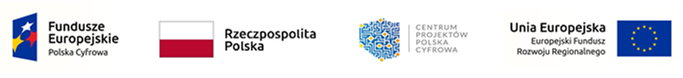       Konkurs GrantowyCyfrowa Gmina -Wsparcie dzieci z rodzin pegeerowskich 
w rozwoju cyfrowym –„Granty PPGR” Oś V. Rozwój cyfrowy JST oraz wzmocnienie cyfrowej odporności na zagrożenia - REACT-EUDziałanie 5.1 Rozwój cyfrowy JST oraz wzmocnienie cyfrowej odporności na zagrożenia Program Operacyjny Polska Cyfrowa na lata 2014 – 2020 Gmina Nekla  planuje przystąpić do Konkursu Grantowego Cyfrowa Gmina – Wsparcie dzieci z rodzin pegeerowskich w rozwoju cyfrowym –„Granty PPGR”Cel projektu -  wsparcie rodzin popegeerowskich z dziećmi w zakresie dostępu do sprzętu komputerowego.Termin naboru: oświadczenia należy składać w Urzędzie Miasta i Gminy Nekla do dnia: 27 października 2021 r. w godzinach od 8.00 do 16.00 (poniedziałek) od 7.00 do 15.00 (wtorek – piątek)Warunkiem uzyskania wsparcia jest złożenie oświadczenia wskazującego, że:dziecko/uczeń pełnoletni wskazany w niniejszym oświadczeniu zamieszkuje miejscowość lub gminę, w której funkcjonowało niegdyś zlikwidowane państwowe przedsiębiorstwo gospodarki rolnej,b) dziecko/uczeń pełnoletni wskazany w niniejszym oświadczeniu jest członkiem rodziny 	(krewnym w linii prostej, tj. rodzicie, dziadkowie, pradziadkowie/opiekunem prawnym) 	Pani/Pana, który to pracował niegdyś w zlikwidowanym państwowym przedsiębiorstwie 	gospodarki rolnej i zamieszkiwał w miejscowości lub gminie objętej PPGR Sokołowo i PPGR 	Bieganowo,c) dziecko wskazane w niniejszym oświadczeniu nie otrzymało na własność lub w drodze użyczenia, w ostatnim roku oraz roku poprzedzającym rok złożenia przedmiotowego wniosku (tj. w roku 2020 i 2021), komputera stacjonarnego lub przenośnego będącego laptopem zakupionego ze środków publicznych lub środków organizacji pozarządowych lub zwrotu kosztów, lub dofinansowania zakupu tych rzeczy.Dofinansowanie będzie można otrzymać na sprzęt komputerowy z urządzeniami peryferyjnymi i akcesoriami oraz niezbędnym oprogramowaniem, umożliwiających pracę zdalną, w tym niezbędne akcesoria i oprogramowanie dla osób z niepełnosprawnościami. Informacje dodatkowe:informacje szczegółowe można uzyskać na stronie https://www.gov.pl/web/cppc/wsparcie-ppgr,program nie przewiduje wypłaty środków pieniężnych,dokumenty należy składać kompletne łącznie ze zgodą na przetwarzanie danych osobowych oraz nieobligatoryjnym poświadczeniem potwierdzającym dany fakt zatrudnienia w danych PPGR,zgodnie z zapisami regulaminu Konkursu Grantowego Gmina Nekla zobowiązana jest do przekazania sprzętu opiekunowi prawnemu dziecka lub uczniowi szkoły średniej, który osiągnął pełnoletność oraz do utrzymania efektów projektu przez okres 2 lat.Niezbędne druki do pobrania: Osoby niepełnoletnieZałącznik nr 1 - Oświadczenie rodzica/opiekuna prawnego Załącznik nr 2 – Oświadczenie o wyrażeniu zgody na przetwarzanie danych Załącznik nr 3 – Informacja dodatkowaOsoby pełnoletnieZałącznik nr 4  - Oświadczenie osoby składającej oświadczenie we własnym imieniu (dotyczy beneficjentów końcowych, pobierających nauki w roku szkolnym 2021/2022 którzy ukończyli 18 rok życia)Załącznik nr 5  - Oświadczenie o wyrażeniu zgody na przetwarzanie danychZałącznik nr 6 -  Informacja dodatkowaInformacje o Programie oraz dokumenty do pobrania można uzyskać w Urzędzie Miasta i Gminy Nekla 62-330 Nekla, ul. Dworcowa 10  tel.: 61 3067-157, 61 3067-161 Złożenie wniosku nie gwarantuje otrzymania wsparcia w ramach projektu, gdyż jest ono uzależnione od wysokości Grantu przyznanego gminie Nekla przez Ministerstwo Spraw Wewnętrznych i Administracji.